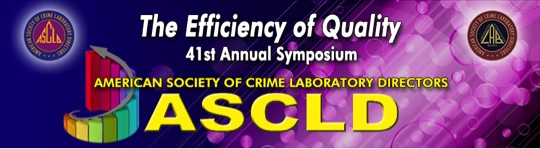 May 4-8, 2014Scottsdale, AZDoubletree Resort Paradise ValleyAttendee Name:       Organization/Laboratory/Company:       Mailing Address:       City:       			State:       			Zip Code:       Telephone:       			Fax:       Email:       				ASCLD Member?   Yes	  No	ASCLD Member ID:       Payment Method:  Credit Card 		Check  		Other  (If paying by credit card, please download and use the credit card form on the ASCLD website)Full Symposium RegistrationReceived on or before April 8, 2014:		ASCLD Member  $425  		Non-Member  $495  					Retired ASCLD Member $212 Received after April 8, 2014:			ASCLD Member  $495  		Non-Member  $565  Symposium One Day Pass RegistrationReceived on or before April 8, 2014:		ASCLD Member  $200  		Non-Member  $275  					Retired ASCLD Member $100 Received after April 8, 2014:			ASCLD Member  $250  		Non-Member  $325  SUBTOTAL		     Attendee Name:       WORKSHOPS Attention:   Lunch is included with all workshops.Please contact us at office@ascld.org or 919-773-2044 if you have any questions regarding the program.Be sure to download your free meeting planner app at http://guidebook.com/. (Available after March 1st )Sunday, May 4, 2014  - SelectFeeSunday AM:  How Can I Be Sure –Measurement Uncertainty Success Stories from the Trenches$95.00Sunday AM:  Human Factors for Improvement of Quality and Performance$95.00Sunday PM:  Solving Mixtures Genome-wide:  Practical, Measurable Solutions$95.00Sunday PM:  Emerging Drugs- Emerging Problems without Efficiency and Quality$95.00Sunday PM:  Implementation of Digital Evidence in an ASCLD/LAB Accredited Facility$95.00Monday, May 5, 2014Monday (All Day):  High Impact Hiring and Onboarding of New Forensic Scientists$150.00Monday AM:  Three Ugly Questions You Need to Answer for Your Lab$95.00Monday AM:  Emerging Drugs- Emerging Problems without Efficiency and Quality (repeat of Sunday workshop)$95.00Monday PM:  Implementation of Digital Evidence in an ASCLD/LAB Accredited Facility (repeat of Sunday workshop)$95.00Monday PM:  Latent Print Unit Management for the Non-Latent Print Examiner$95.00Monday PM:  Preventive Actions: A Risk Management Approach$95.00Monday PM:  Advocacy Workshop$95.00WORKSHOP SUBTOTALSYMPOSIUM REGISTRATION SUBTOTAL (from pg 1)GRAND TOTAL